projektas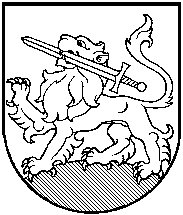 RIETAVO SAVIVALDYBĖS TARYBASPRENDIMASDĖL VŠĮ RIETAVO TURIZMO IR VERSLO INFORMACIJOS CENTRUI SUTEIKTO PASKOLOS GARANTO GRĄŽINIMO TERMINO PRATĘSIMO 2020 m. rugsėjo 10 d.  Nr. Rietavas        Vadovaudamasi Lietuvos Respublikos vietos savivaldos įstatymo 16 straipsnio 2 dalies 28 punktu, Lietuvos Respublikos 2019 m. valstybės biudžeto ir savivaldybių biudžetų finansinių rodiklių patvirtinimo įstatymo 12 straipsnio 1 dalies 3 punktu, Rietavo savivaldybės skolinimosi tvarka, patvirtinta Rietavo savivaldybės tarybos 2015 m. gegužės 28 d. sprendimu Nr. T1-81 „Dėl Rietavo savivaldybės skolinimosi tvarkos patvirtinimo“, ir atsižvelgdama į viešosios įstaigos Rietavo turizmo ir verslo informacijos centro direktoriaus 2020 m. birželio 26 d. prašymą Nr. S-(5.21) – 23, Rietavo savivaldybės kontrolės ir audito tarnybos 2020 m. rugsėjo 2 d. išvadą Nr. KT2-3, Finansų ir ekonomikos komiteto siūlymą,  Rietavo savivaldybės taryba n u s p r e d ž i a:Pratęsti VšĮ Rietavo turizmo ir verslo informacijos centrui suteikto paskolos garanto grąžinimo terminą iki 2021 m. rugsėjo 30 d. – įgyvendinti projektams:„Regionų verslumo stiprinimas įgalinant bendradarbiavimą per sieną (BEE Lab – Boost Regional Entrepreneurship by Enabling cross border cooperation) Nr. LL1-157“;Europos teritorinio bendradarbiavimo tikslo „Interreg V-A Pietų Baltijos bendradarbiavimo per sieną“ programos vykdomam projektui „Low Carbon Logisties LCL (CO2 mažinimas logistikoje), Nr. STHB.03.01.00-EN-0008/15/RM/1731“.Įgalioti Rietavo savivaldybės administracijos direktorių Vytautą Dičiūną pasirašyti garantijos pratęsimo dokumentus.                Sprendimas gali būti skundžiamas ikiteismine tvarka Lietuvos administracinių ginčų komisijos Klaipėdos apygardos skyriui (H. Manto g. 37, Klaipėda) arba Lietuvos Respublikos administracinių bylų teisenos įstatymo nustatyta tvarka Regionų apygardos administracinio teismo Klaipėdos rūmams (Galinio Pylimo g. 9, Klaipėda) per vieną mėnesį nuo šio sprendimo paskelbimo ar įteikimo suinteresuotai šaliai dienos.Savivaldybės meras			                                            					RIETAVO SAVIVALDYBĖS ADMINISTRACIJOS FINANSŲ SKYRIUSAIŠKINAMASIS RAŠTAS PRIE SPRENDIMO„DĖL VŠĮ RIETAVO TURIZMO IR VERSLO INFORMACIJOS CENTRUI SUTEIKTO PASKOLOS GARANTO GRĄŽINIMO TERMINO PRATĘSIMO“ PROJEKTO2020-09-04Rietavas	1.	Sprendimo projekto esmė.            Siūloma pratęsti VšĮ Rietavo turizmo ir verslo informacijos centrui projektams „Regionų verslumo stiprinimas įgalinant bendradarbiavimą per sieną (BEE Lab – Boost Regional Entrepreneurship by Enabling cross border cooperation) Nr. LL1-157“ įgyvendinti; Europos teritorinio bendradarbiavimo tikslo Interreg V-A Pietų Baltijos bendradarbiavimo per sieną programos vykdomam projektui „Low Carbon Logisties LCL (CO2 mažinimas logistikoje), Nr. STHB.03.01.00-EN-0008/15/RM/1731“ suteikto paskolos garanto grąžinimo terminą iki 2021 m. rugsėjo 30 d.            2. Kuo vadovaujantis parengtas sprendimo projektas.             Sprendimo projektas parengtas vadovaujantis Lietuvos Respublikos vietos savivaldos įstatymo 16 straipsnio 2 dalies 28 punktu, Lietuvos Respublikos 2019 m. valstybės biudžeto ir savivaldybių biudžetų finansinių rodiklių patvirtinimo įstatymo 12 straipsnio 1 dalies 3 punktu, Rietavo savivaldybės skolinimosi tvarka, patvirtinta Rietavo savivaldybės tarybos 2015 m. gegužės 28 d. sprendimu Nr. T1-81 „Dėl Rietavo savivaldybės skolinimosi tvarkos patvirtinimo“, Rietavo savivaldybės kontrolės ir audito tarnybos 2020 m. rugsėjo 2 d. išvada Nr. KT2-3. 3. Tikslai ir uždaviniai.Užtikrinti VšĮ Rietavo turizmo ir verslo informacijos centrui paskolos garanto Europos Sąjungos lėšomis finansuojamiems projektams įgyvendinti pratęsimą.4. Laukiami rezultatai.Šio sprendimo projekto laukiamas rezultatas – pratęstas garanto ir paskolos grąžinimo terminas ir perskirstytas paskolos grąžinimo grafikas. 5. Kas inicijavo sprendimo  projekto rengimą.            Sprendimo projekto rengimą inicijavo Savivaldybės administracijos Finansų skyrius.           6. Sprendimo projekto rengimo metu gauti specialistų vertinimai.  Neigiamų specialistų vertinimų negauta.7. Galimos teigiamos ar neigiamos sprendimo priėmimo pasekmės.Neigiamų pasekmių nenumatyta.8. Lėšų poreikis sprendimo įgyvendinimui.Lėšų prisidėjimas projekto vykdymui yra nenumatytas.Finansų skyriaus vedėja                                                                   Kristina Pužauskienė